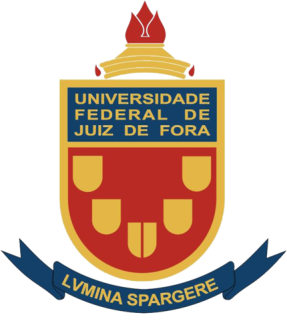 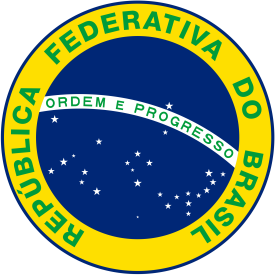 El Presidente de la Universidad Federal de Juiz de Fora, por la autoridad que se le confiere y en reconocimiento de la finalización exitosa del Programa de Maestría en (Nombre del Curso), el (Fecha completa, por ejemplo: 12 de Junio del 2018) y el grado de colación el (Fecha completa, por ejemplo: 25 de Julio del 2018) por la presente confiere el título de(Titulo) A (Nombre del Alumno)De nacionalidad (nacionalidad), nacido el (Fecha completa, por ejemplo: 19 de Enero del 1992), en el Estado de (Estado), portador de identidad con número (número), y el Diploma es otorgado para que el propietario pueda disfrutar de los derechos y privilegios legales relacionados con el mismo.
Juiz de Fora, (Fecha completa, por ejemplo: 12 de Junio del 2018).[Firma]                                                                                 [Firma]                                                                            [Firma]     Coordinador de Registros y Asuntos Académicos                                        Estudiante   				                        Presidente															NºDFSFDS